        К А Р А Р                                                                                      ПОСТАНОВЛЕНИЕ  «14» февраля 2024 г.					                                                № 21Об определении помещений, пригодных для проведения агитационных публичных мероприятий в форме собраний на выборах Президента Российской Федерации            В соответствии с пунктом 7 статьи 54 Федерального закона «Об основных гарантиях избирательных прав и права на участие в референдуме граждан Российской Федерации», пунктом 7 статьи 55 Федерального закона  «О выборах Президента Российской Федерации», решением территориальной избирательной комиссии муниципального района Ишимбайский район Республики Башкортостан № 139/1-5 от 12.02.2024 «О выделении специальных мест для размещения печатных агитационных материалов по выборам Президента Российской Федерации на территории избирательных участков муниципального района Ишимбайский район Республики Башкортостан», в целях обеспечения равных возможностей зарегистрированных кандидатов, их доверенных  лиц, политических партий, выдвинувших зарегистрированных кандидатов, в размещении  печатно - агитационных материалов на выборах Президента Российской Федерации на территории сельского   поселения Скворчихинскийй сельсовет муниципального района Ишимбайский   район  Республики  Башкортостан, администрация сельского  поселения Скворчихинский сельсовет муниципального района Ишимбайский   район  Республики  Башкортостан п о с т а н о в л я е т:1. Определить следующие помещения, находящиеся в муниципальной собственности и пригодные для	проведения	агитационных публичных мероприятий в форме собраний, предоставляемые на безвозмездной основе по заявкам зарегистрированных кандидатов, их доверенных лиц, на период проведения выборов Президента Российской Федерации:- избирательный участок №2184 – зрительный зал сельского клуба с.Скворчиха, ул.Школьная, д.8  - избирательный участок № 2185 – зрительный зал сельского дома культуры              с.Кинзекеево, ул.Первомайская, д.20а  2. Заявки на предоставление помещения зарегистрированным кандидатам, их доверенным лицам для проведения собраний с избирателями, подавать в адрес главы сельского поселения Скворчихинский сельсовет муниципального района Ишимбайский район РБ.3. Руководителю муниципального учреждения, указанного в пункте 1 настоящего постановления:3.1. Предоставлять помещения для проведения собраний с избирателями зарегистрированным кандидатам, их доверенным лицам на выборах Президента Российской Федерации.3.2. В случае предоставления помещения уведомлять в письменной форме Центральную избирательную комиссию Республики Башкортостан через Территориальную избирательную комиссию муниципального района Ишимбайский район Республики Башкортостан о факте предоставления помещения по форме, согласно приложению, к настоящему постановлению, не позднее дня, следующего за днем предоставления помещения.4.Направить настоящее постановление в Территориальную избирательную комиссию муниципального района Ишимбайский район Республики Башкортостан.5. Постановление подлежит обнародованию и опубликованию на сайте сельского поселения Скворчихинский сельсовет.6. Контроль за исполнением настоящего постановления оставляю за собой.              Глава сельского поселения                         		        С.А.ГерасименкоПриложение № 1						к постановлению главы администрациисельского поселения Скворчихинский сельсоветмуниципального района Ишимбайский район Республики Башкортостан					№ 21 от «14» февраля 2024 г.В Центральную избирательную     комиссию Республики Башкортостан    450008, г.Уфа, ул. Заки Валиди, 46УВЕДОМЛЕНИЕ	      Администрация СП Скворчихинский сельсовет муниципального района Ишимбайский район Республики Башкортостан, Ишимбайский район, село Скворчиха, улица Школьная, д. 8 уведомляет, что в соответствии со статьей 66 Кодекса Республики Башкортостан о выборах«	»	2024 г. с «	» час.  по «	» час.помещение по адресу:	(указать место проведения мероприятия)площадь помещения 	, было предоставлено для проведения агитационного публичного мероприятия в форме собрания зарегистрированному кандидату, его доверенному лицу, на выборах Президента Российской Федерации.__________________________________________________________________________                             (Ф.И.О. кандидата или доверенного лица)на условиях	(безвозмездно, плата за 120 мин, иное)Данное помещение может быть предоставлено другим зарегистрированным кандидатам, их доверенным лицам на выборах Президента Российской Федерации, на тех же условиях в течение агитационного периода	(указать даты предоставления помещения)Глава администрации	            С.А.Герасименко В случае предоставления помещения собственник, владелец помещения не позднее дня, следующего за днем предоставления помещения, обязаны уведомить Центральную избирательную РБ о факте предоставления помещения, об условиях, на которых оно было предоставлено, а также о том, когда это помещение может быть предоставлено в течение агитационного периода другим зарегистрированным кандидатам, их доверенным лицам, на досрочных выборах Президента Республики БашкортостанБашҡортостанРеспубликаһыИшембай районы муниципаль районы Скворчихаауыл советы ауылбиләмәһехакимиәте   Мәктәп урамы, 8, Скворчиха  ауылы, Ишембай районы, Башкортостан Республикаһы, 453226Тел. Факс: 8(34794) 2-88-74, e-mail: skvorhiha@ishimrb.ru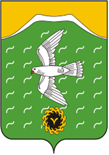 Администрация  сельского поселения Скворчихинский сельсовет   муниципального района  Ишимбайский район   Республики БашкортостанШкольная ул., д.8, с.Скворчиха, Ишимбайский район,Республика Башкортостан, 453226Тел. Факс: 8(34794) 2-88-74, e-mail:skvorhiha@ishimrb.ru